ФИЗКУЛЬТУРА «С МЯЧОМ ИГРАЕМ – ЗДОРОВЬЕ УКРЕПЛЯЕМ» В ГРУППЕ «СОЛНЫШКО»Цель: Формирование потребности в двигательной активности, совершенствование физических качеств дошкольников.Задачи:Образовательные: формировать умение действовать с мячом;закрепить передачу мяча двумя руками от груди в парах, ловле мяча после отскока о пол, отбивании мяча о пол; совершенствовать навыки бега и  различные виды ходьбы.Оздоровительные: развивать и укреплять мышцы спины, рук, формировать правильную осанку и глазомер; способствовать развитию физических качеств: силы, ловкости, выносливости, координации движений; поддерживать интерес к физической культуре, приобщать к здоровому образу жизни.Воспитательные: воспитывать выдержку, организованность, самостоятельность.Ход занятия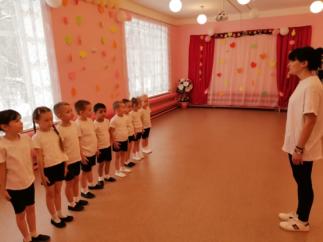 Дети входят в спортивный зал. Построение в шеренгу, равнение.Инструктор: Я хочу загадать вам загадку:«Я весёлый, озорной,Круглый, красно-голубой.Я умею прыгать вскачь.Отгадайте, кто я?» (Мяч).Инструктор: Правильно. Сегодня мы с вами будем учиться бросать и ловить мяч разными способами, упражняться в отбивании мяча о пол, а так же узнаем много игр с мячом, в которые вы сможете играть на улице.Инструктор: Дети, а как вы думаете для чего нам нужно учиться играть в мяч?Дети: Чтобы наши руки,  были сильными; когда пойдём в школу, будем играть в баскетбол, волейбол, футбол. Чтобы мы были ловкими и здоровыми.Инструктор: Но для того чтобы начать упражнения с мячом нам необходимо размяться.Вводная часть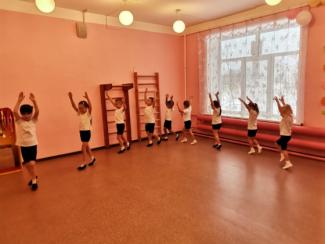 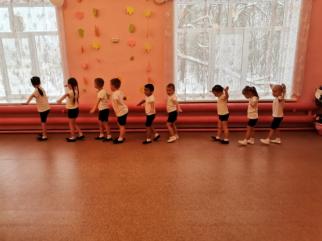 Ходьба: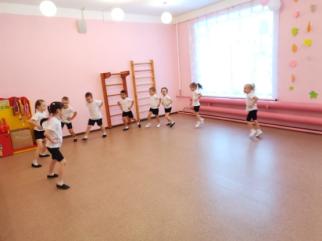 Бег: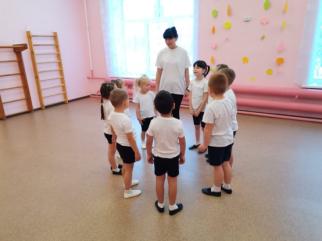 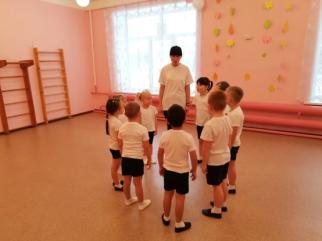 Построение в круг. Выполнение дыхательного упражнения.«К нам залетел теплый ветерок».Исходное положение - основная стойка. Глубокий вдох носом, выдох - удлиненный со звуком «ха».«На нас подул холодный осенний ветер».Исходное положение - основная стойка. Глубокий вдох носом, выдох со звуком «у-у-у».Предлагаю размять руки и выполнить пальчиковую гимнастику.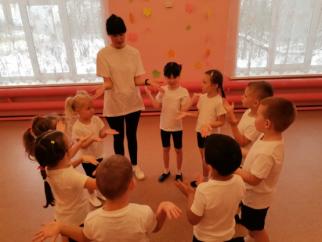 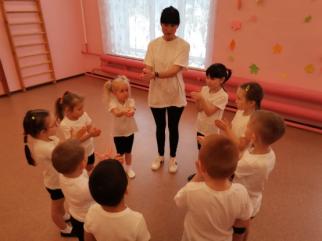 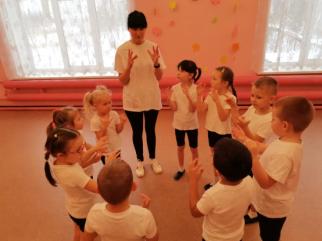 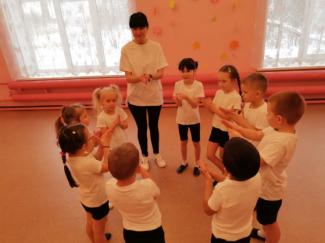 Проводится пальчиковая гимнастика Основная часть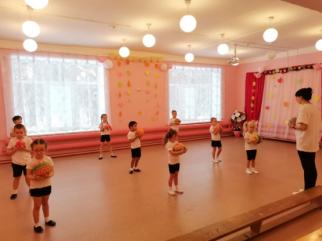 Дети берут малые мячи, строятся  в три колонны.Выполняется ОРУ с малым мячом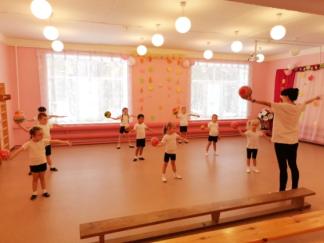 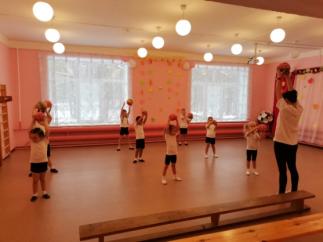 «Мяч вверх»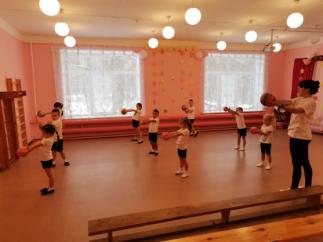 «Повороты»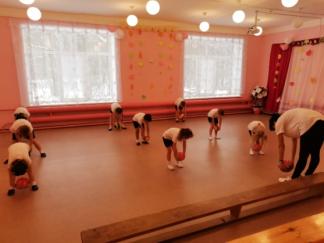 «Наклоны»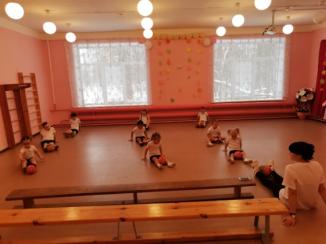 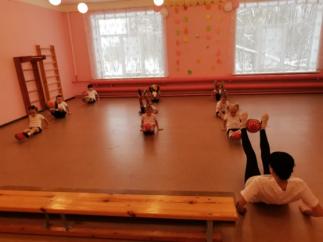 «Уголок»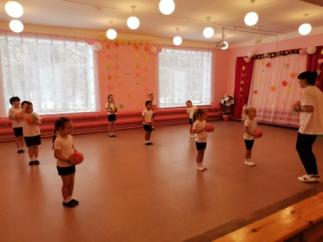 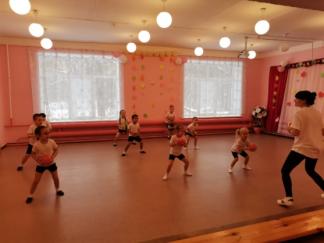 «Прыжки»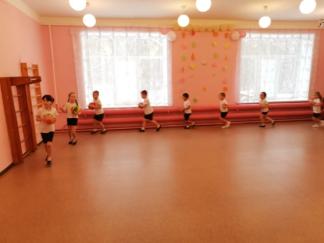 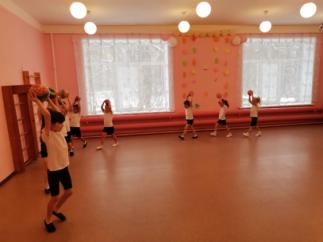 «Ходьба с мячом»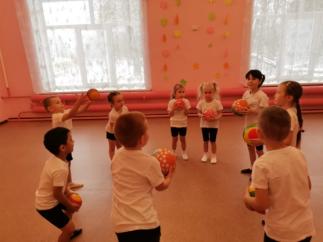 Проводится подвижная игра «Играй, мяч не теряй»Инструктор:Мяч весёлый непоседа.Чтоб на месте не лежатьпросит мячик ребятишекЕщё раз с ним поиграть.Основные виды движений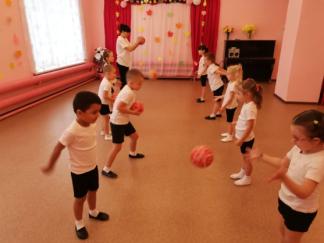 Дети выстраиваются в две колонны лицом друг к другу и выполняют броски мячей большого диаметра.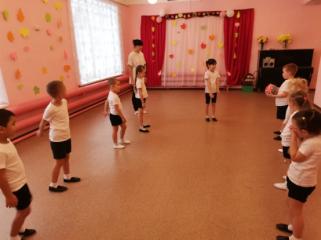 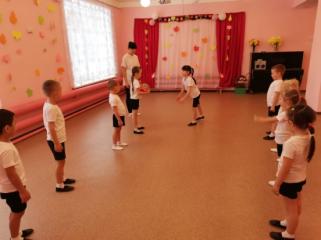 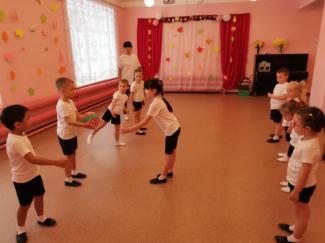 Проводится подвижная игра «Мяч водящему»Мячик новый есть у нас,Мы играем целый час.Я бросаю ты поймай,А уронишь - поднимай!Заключительная часть.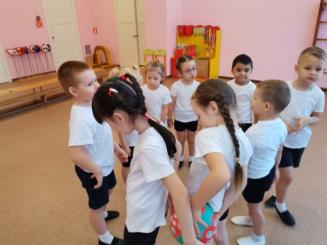 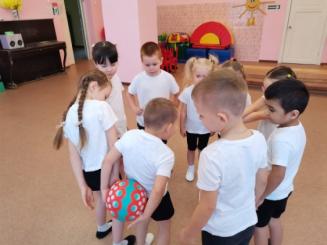 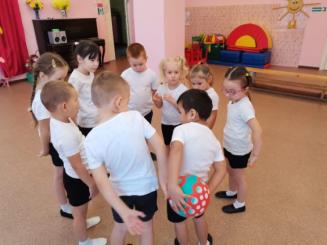 Проводится игра малой подвижности «У кого мяч»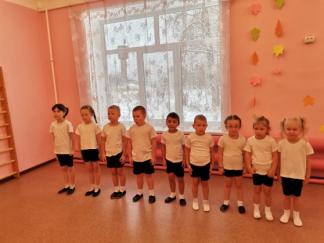 Дети строятся в шеренгу. Инструктор подводит итоги занятия. Дети уходят из зала.